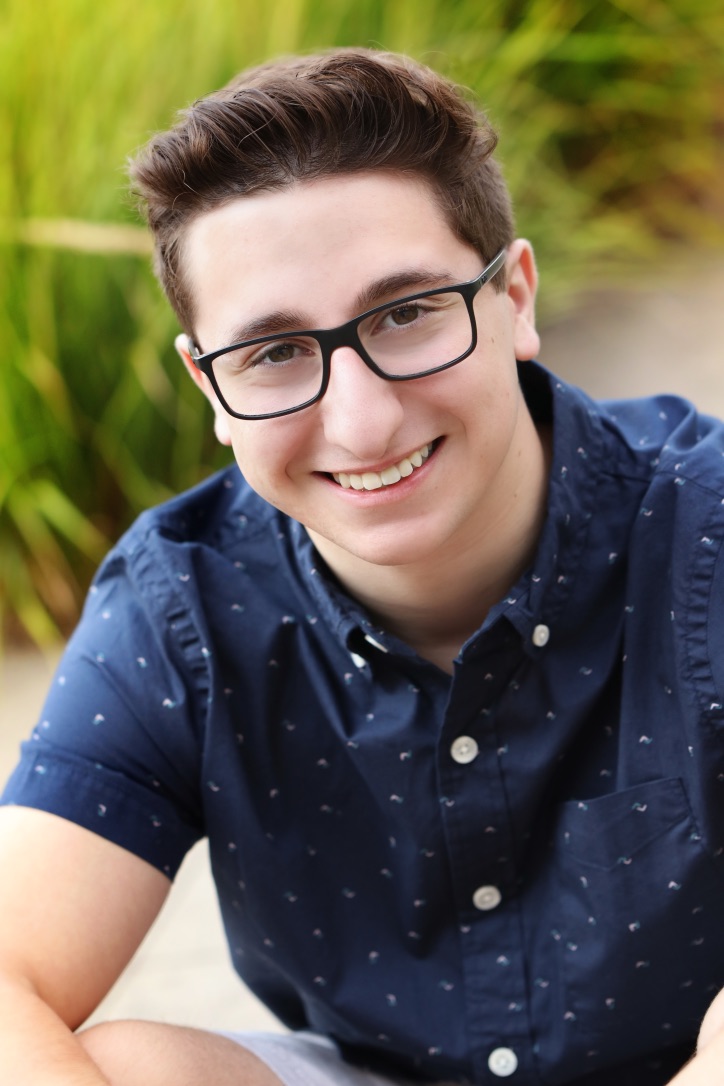 Hello my name is Tyler Schmidt, and currently a senior attending Wayzata high school. I am a level 10 competitive gymnast from MHG coached by Doug Price and Mike Morse. During high school I have also participated in DECA, and the Special Olympics Volunteer program and after graduation I hope to continue my gymnastics career as well as pursue a degree in business.When I was 1 ½ years old I was a very hyper kid so my mom put me in some “mommy and me” classes at MHG. I apparently enjoyed it enough for her to keep me in the classes and eventually I decided on my own to continue the sport. Favorite Food: chicken fingersGymnastics accomplishments……Three-time National QualifierRegion 4 Team MemberMaccabi Team USA Gymnast 2017MHG Boys Team Co-CaptainFour-time Academic All- AmericanFavorite Gymnastics event/skill: Parallel Bars - BhavsarThank you to MHG, my teammates, coaches, family and friends for always supporting me throughout this long journey in my life. I appreciate everything everyone involved has done to help me succeed and get me to where I am today. Favorite color: Blue